Créer des capsules pédagogiquesBB Flashback Express     Centre St Louis             Commission scolaire de la Capitale                                   Tutoriel préparé par :                                    Lyne Henry- Récit FGA-03Novembre 2013Partie A : On installe le logicielTélécharger le logicielRendez-vous sur le site : http://www.01net.com/telecharger/windows/Multimedia/capture_ecran/fiches/104708.html   et cliquez sur le bouton : 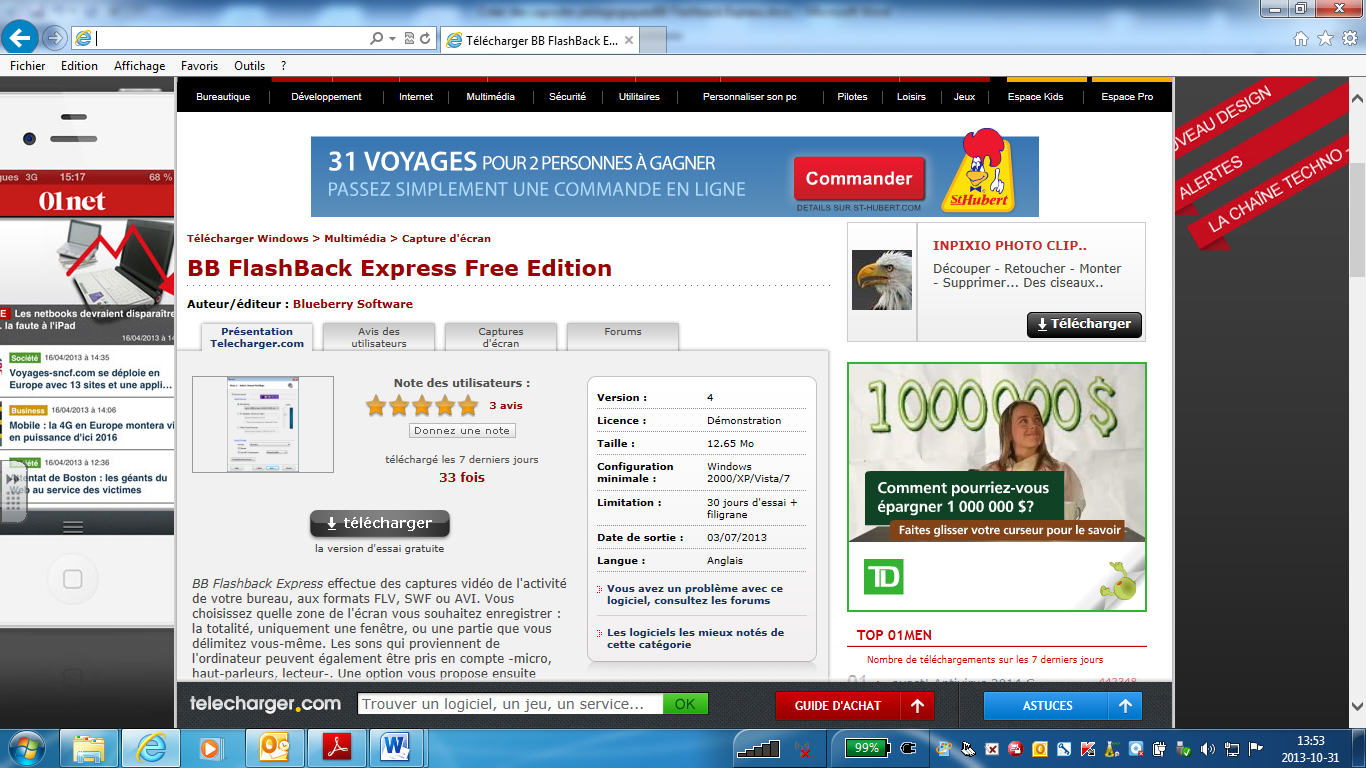 L’ordinateur affichera ce message : 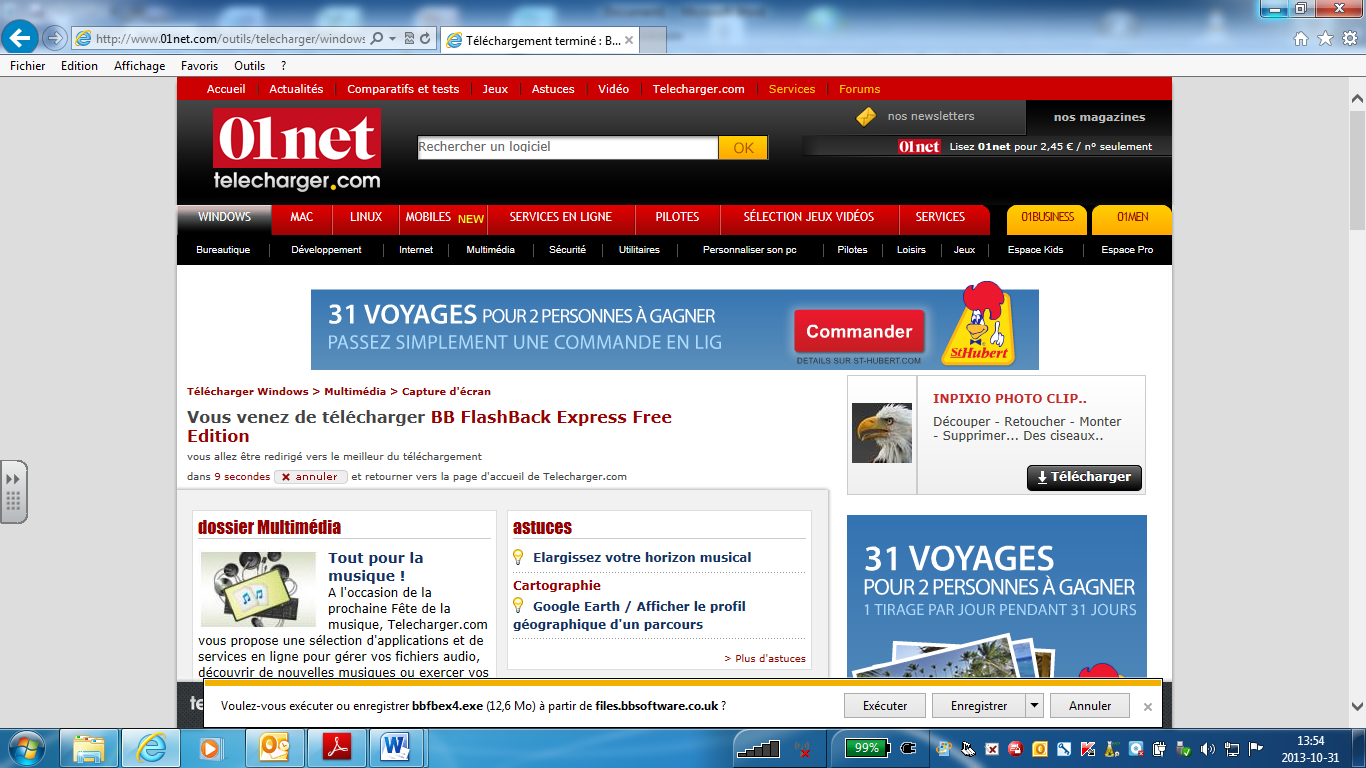 Cliquez sur « Exécuter »Vous aurez alors cette fenêtre :  cliquez sur NEXT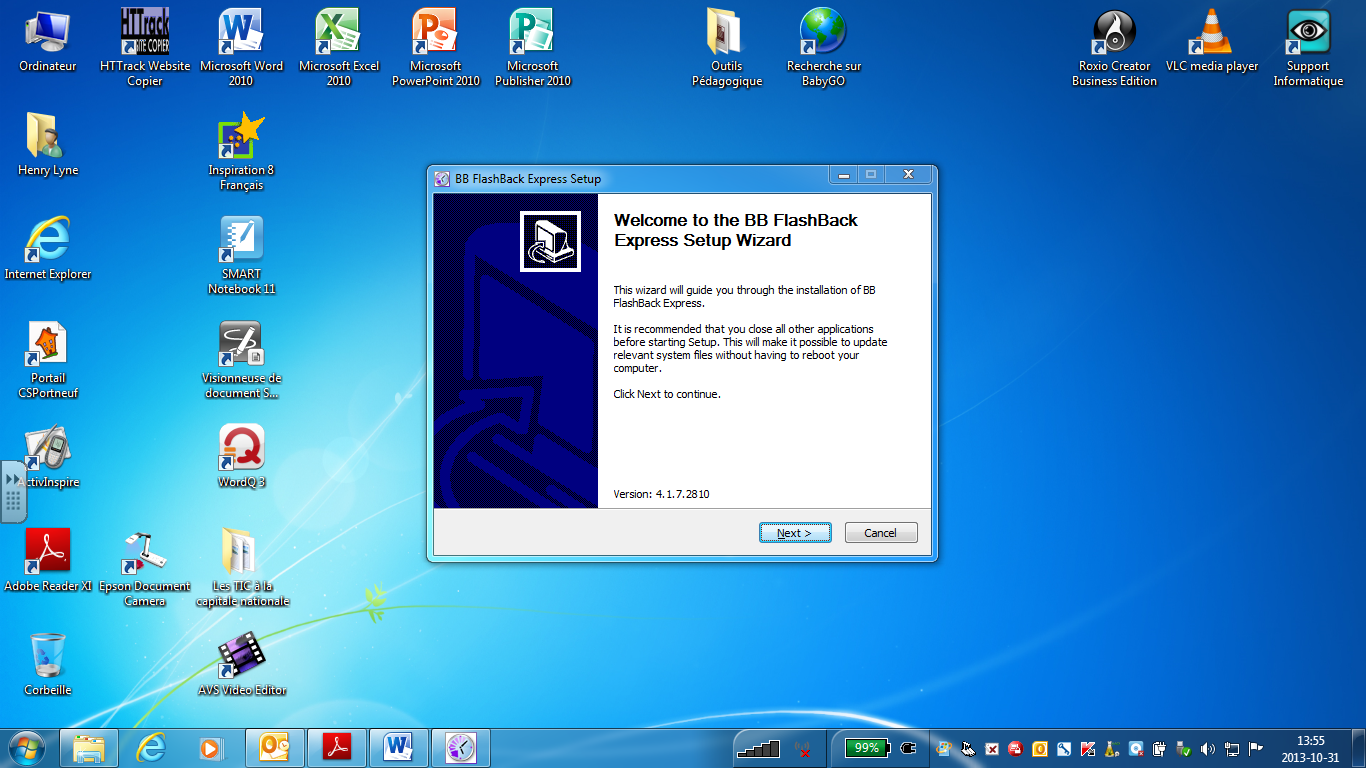 Vous aurez alors ceci :                    cliquez dans le carré à la gauche de « I accept the terms of the License Agreement », le bouton NEXT devient actif, appuyez dessus.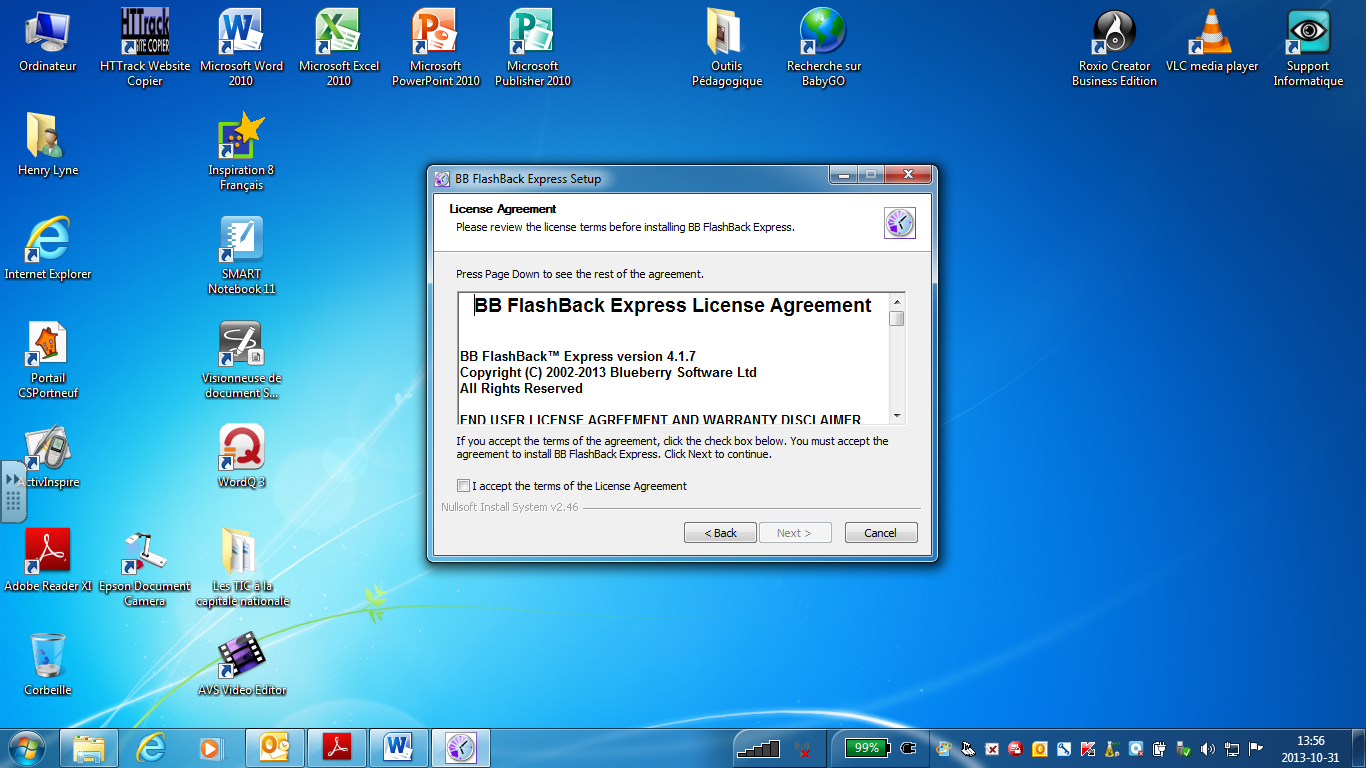 Vous obtiendrez ceci :  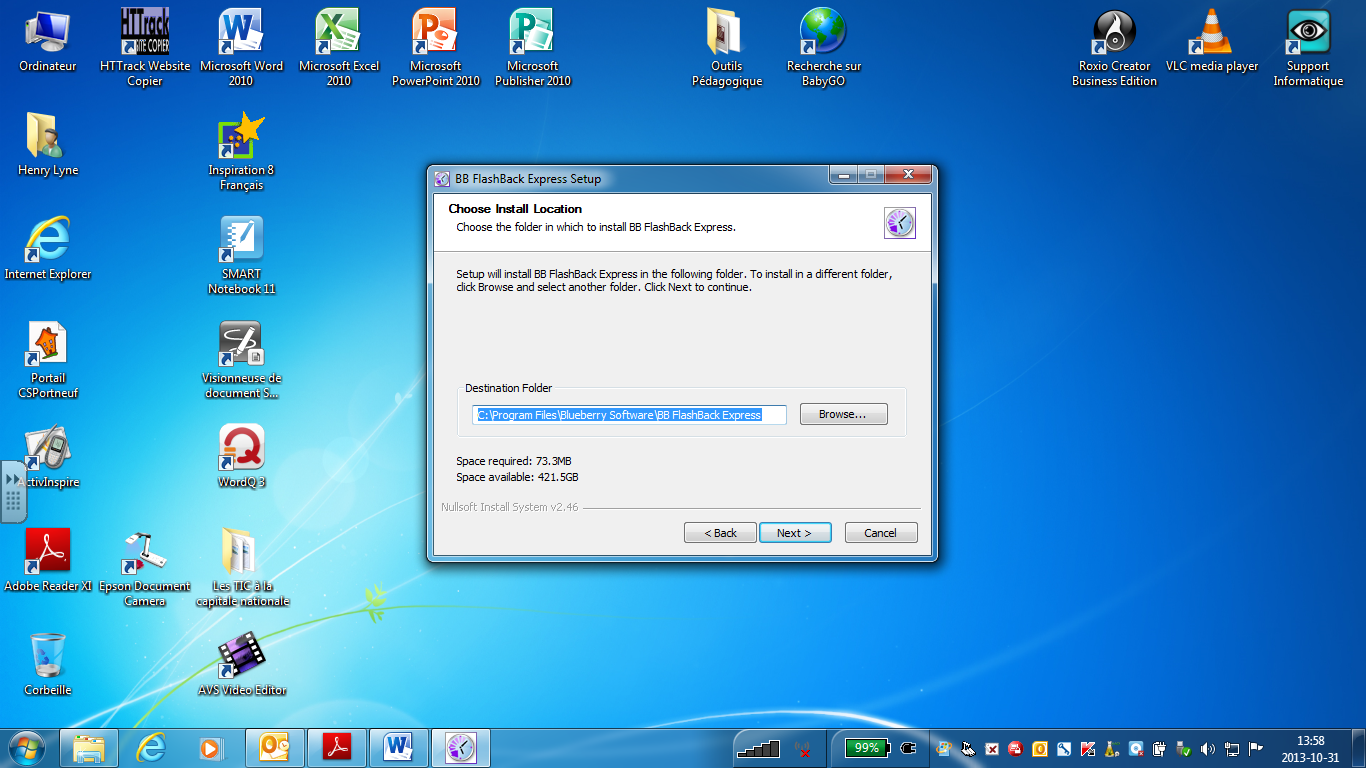 Appuyez encore sur NEXT et cette fenêtre ouvrira :  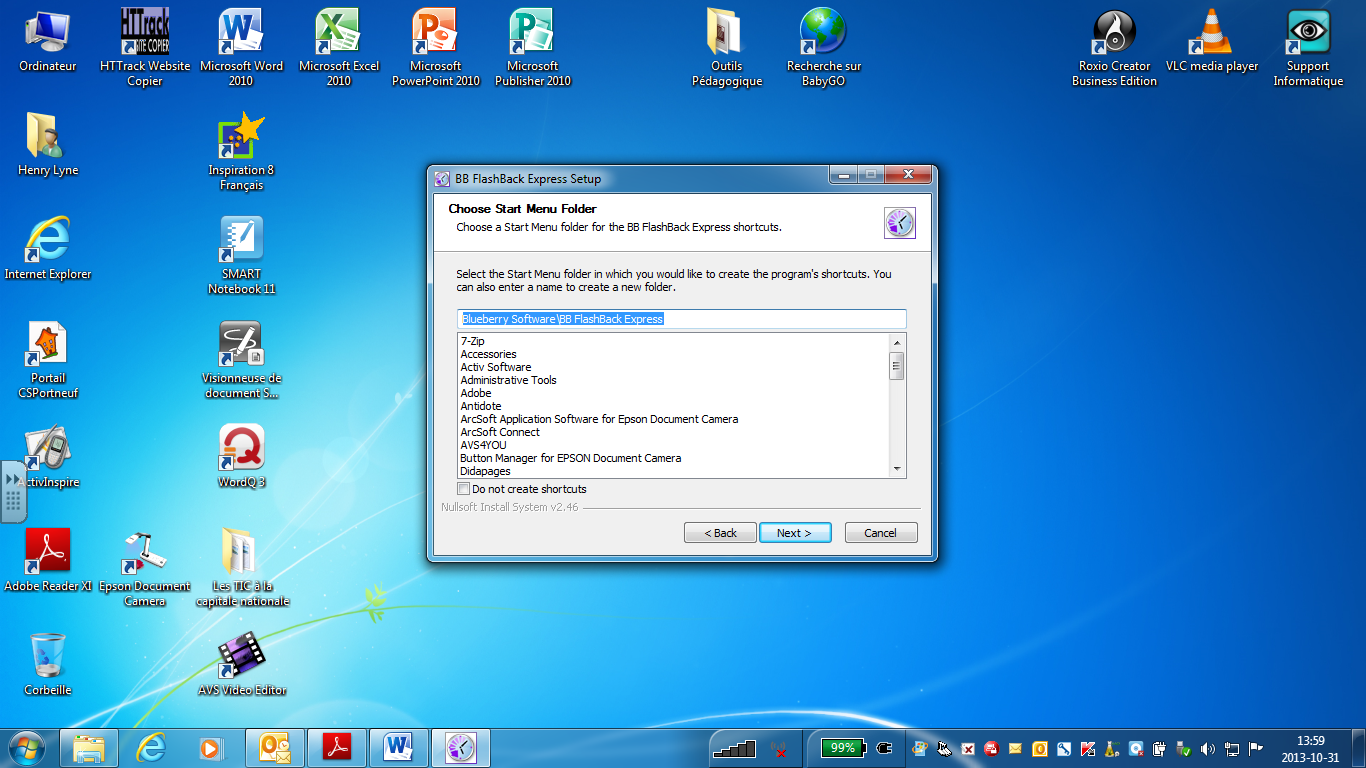 Appuyez de nouveau sur NEXT et voici la fenêtre qui s’ouvrira :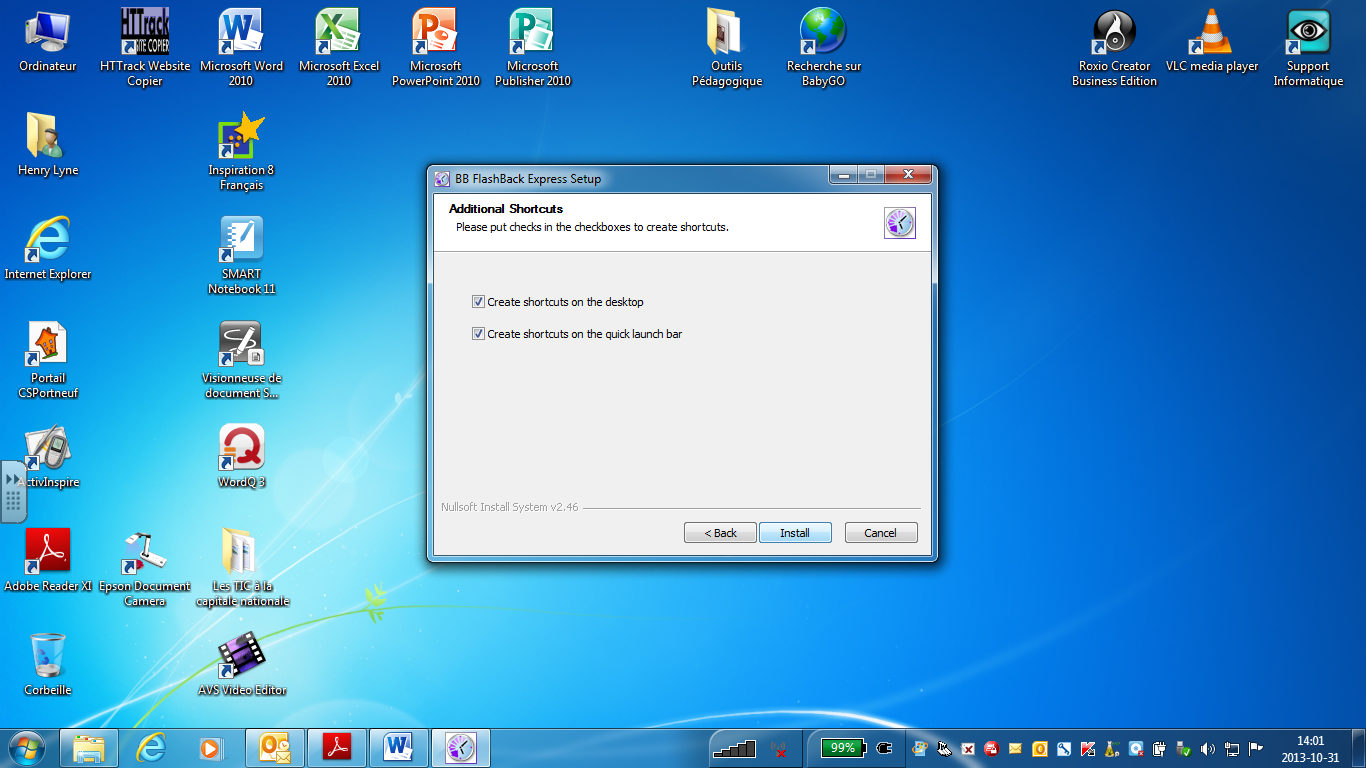 Appuyez sur INSTALL et laissez faire. Un message vous informant que l’installation est complétée apparaîtra, appuyez sur le bouton NEXT et finalement OK pour les raccourcis et vous aurez la fenêtre  du logiciel à savoir :                       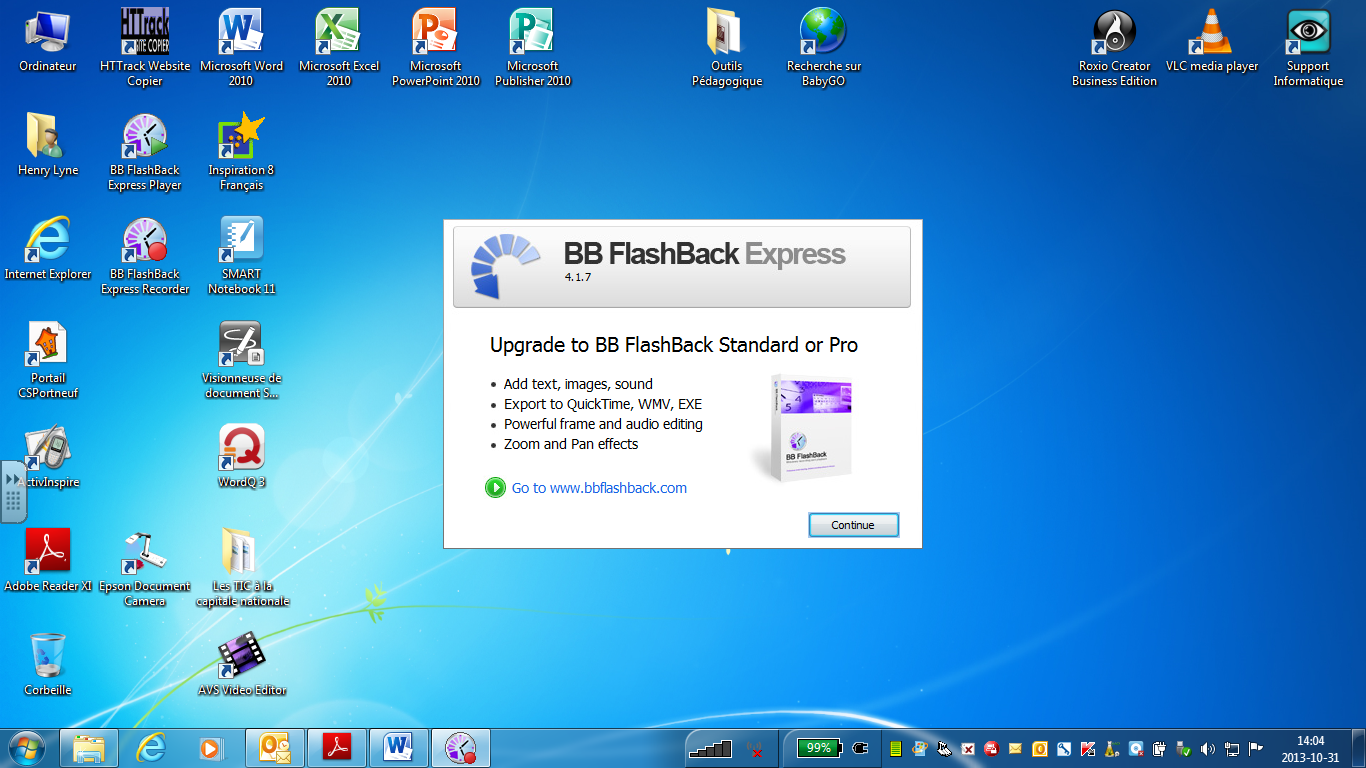 Appuyez sur le bouton CONTINUECliquez sur Register NOW,  une fenêtre du Web s’ouvrira et complétez le formulaire.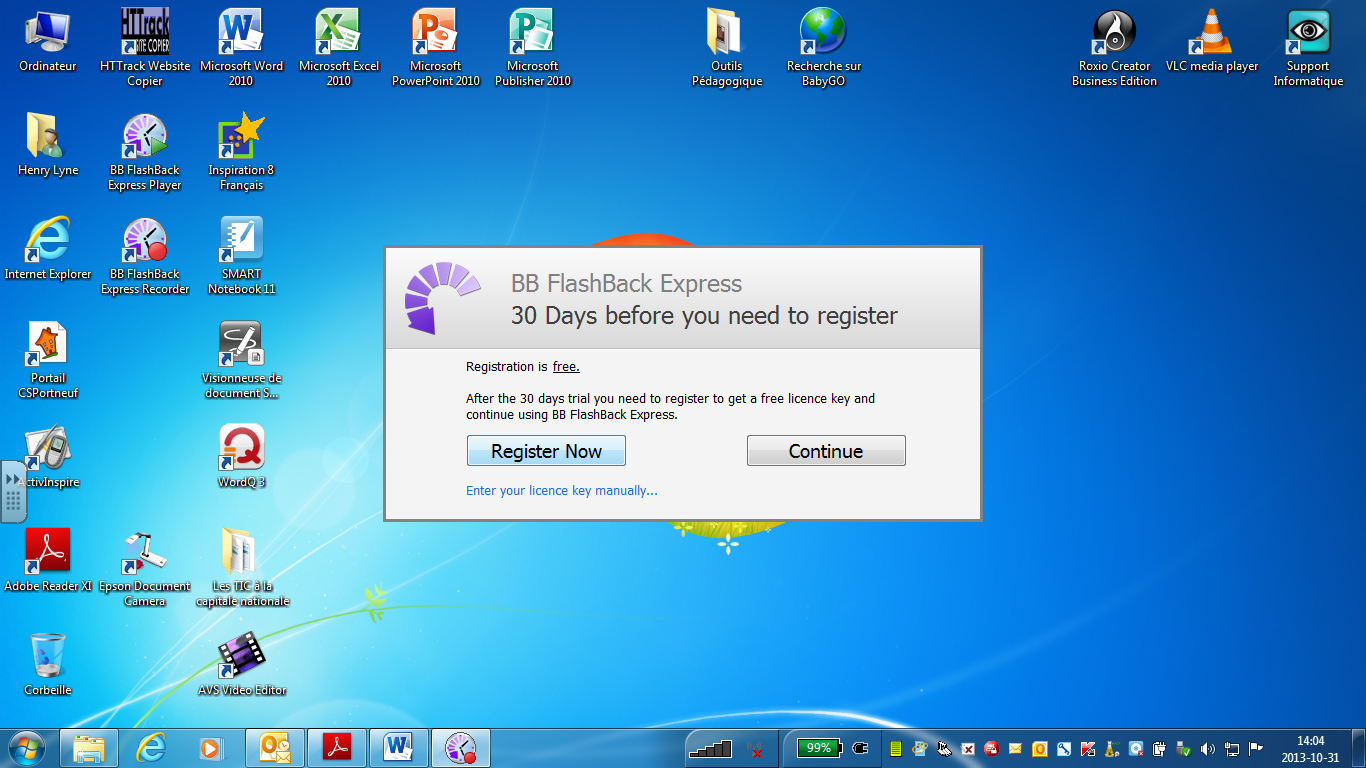 Une fois le formulaire complété, cliquez sur « SUBMIT » et vous aurez ceci :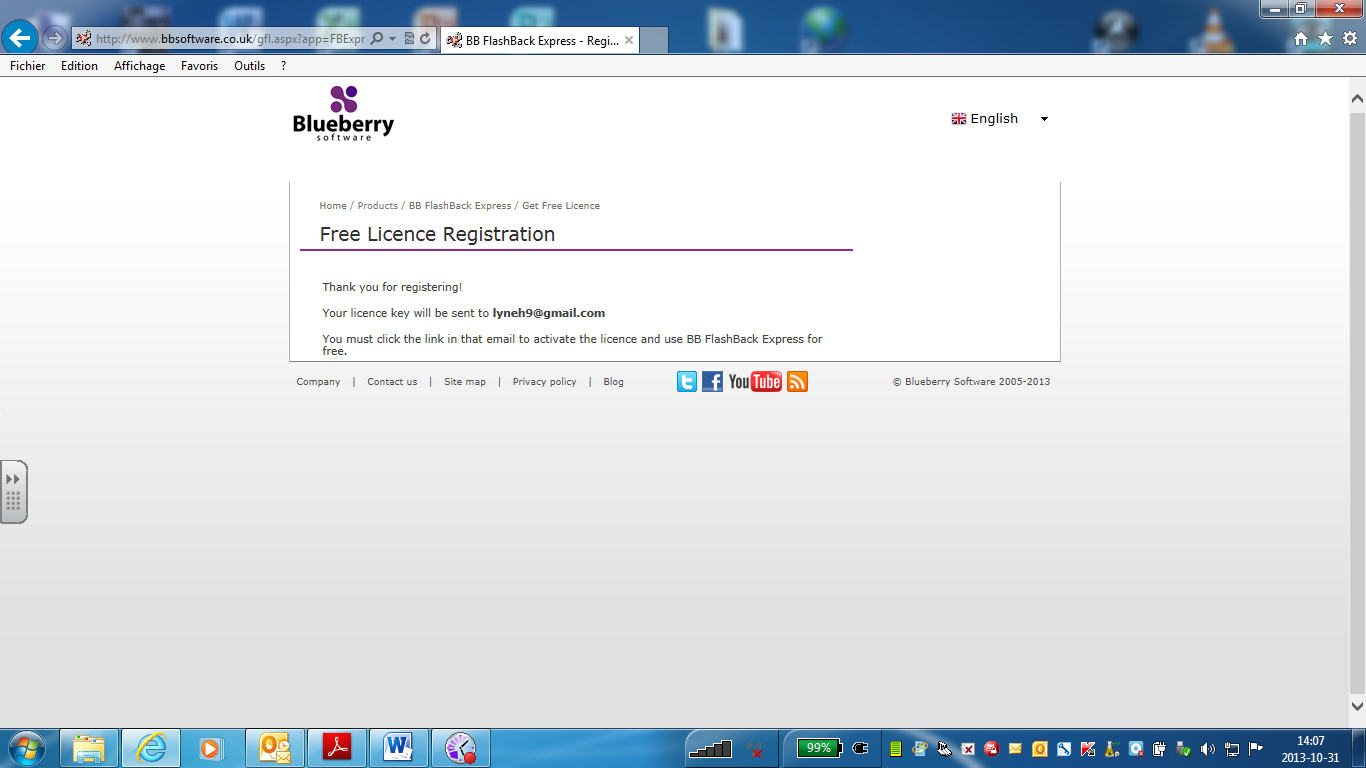 On vous informe qu’une clé d’activation pour une utilisation permanente du logiciel vous sera envoyée à l’adresse courriel que vous aurez indiquée dans le formulaire.Prenez votre courriel et cliquez sur le lien que Blueberry vous enverra, cela activera la clé automatiquement et vous pourrez ainsi installer ce logiciel sur d’autres appareils, il vous suffira de relever la clé d’activation incluse dans le message, donc conservez-le. Et pour terminer et confirmer le tout, vous recevrez ce message : 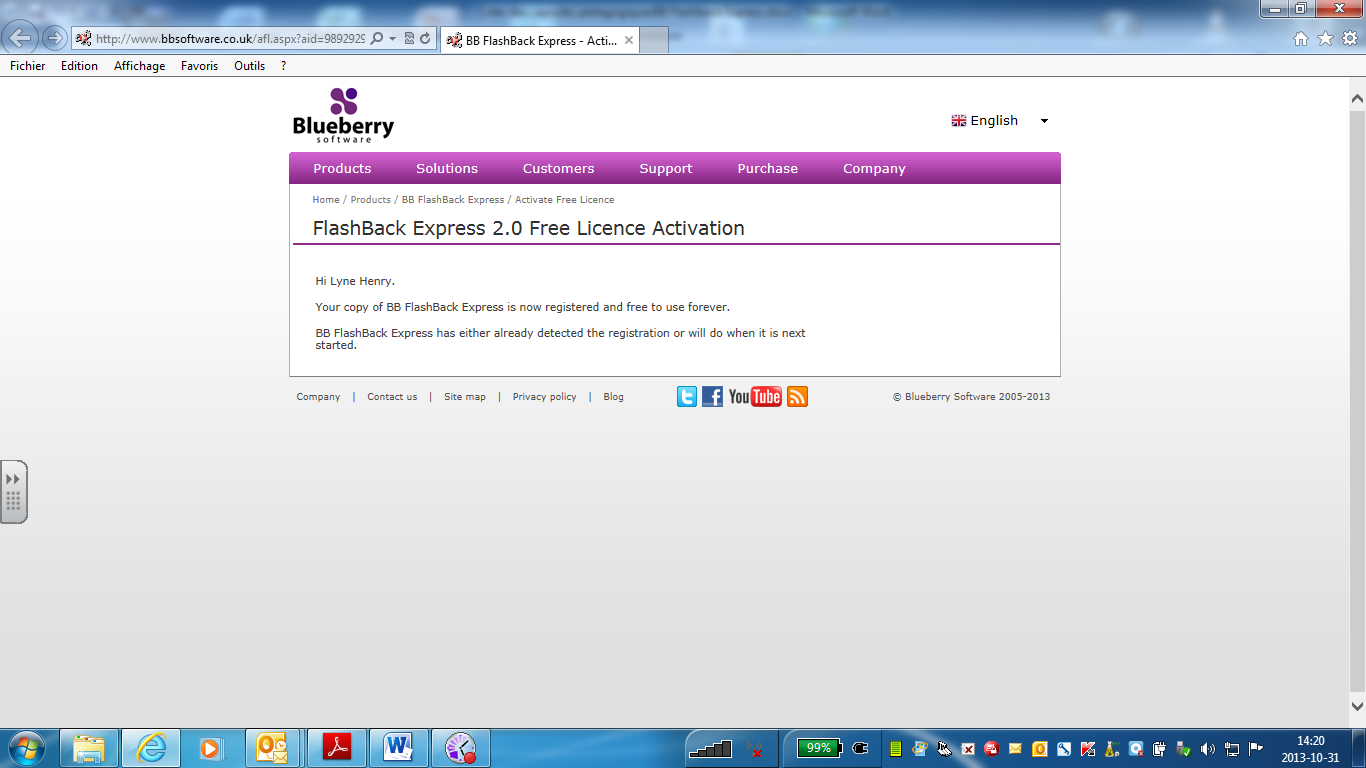 